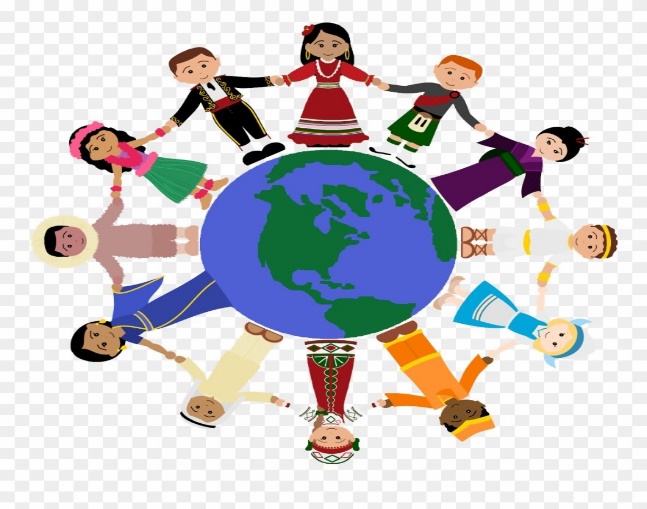 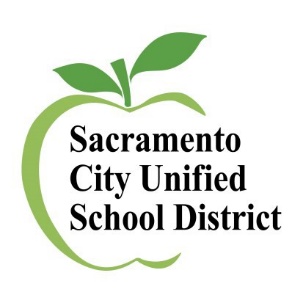 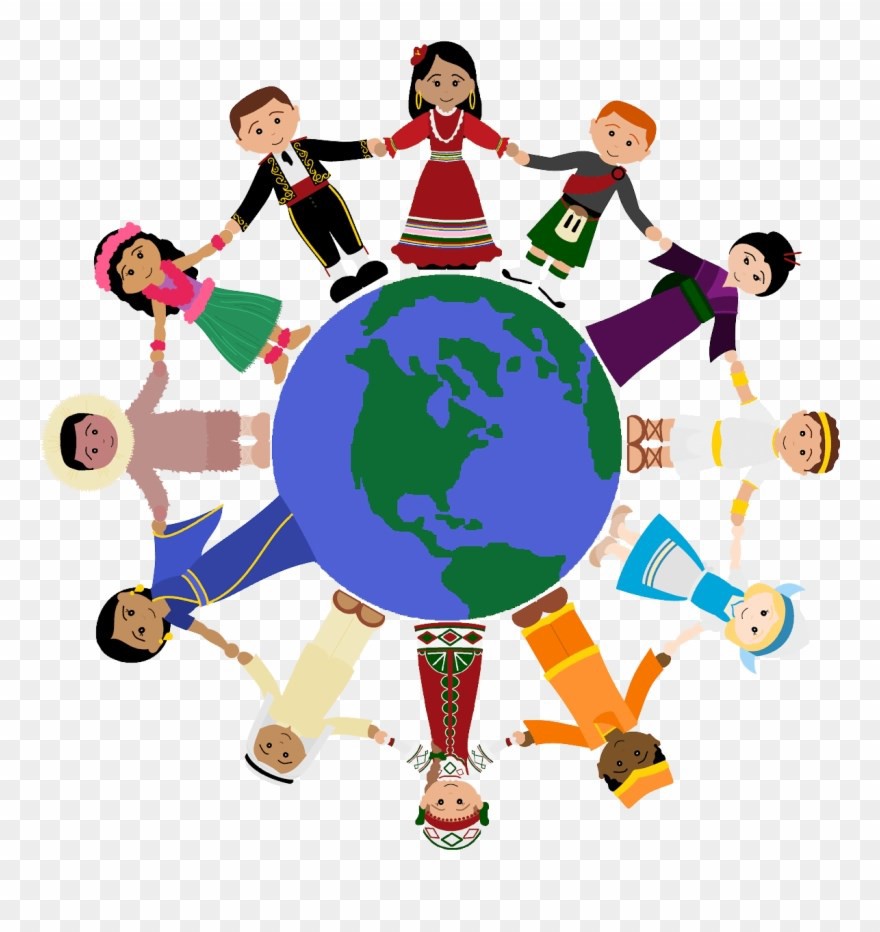 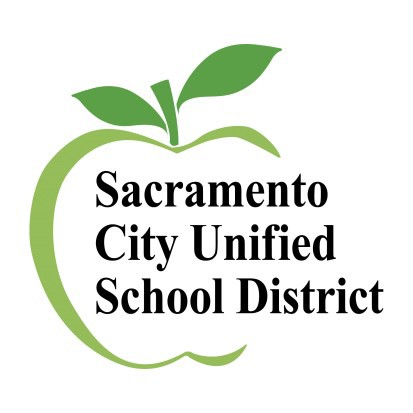 All meetings will be on ZOOM (virtually) and from 5:30 PM - 7:30 PMhttps://scusd.zoom.us/j/87359891647Zoom meeting ID: 873 5989 1647Password: DELACW*edednesday, August 12, 2020Wednesday, September 9, 2020Wednesday, October 7, 2020Wednesday, November 11, 2020 (Rescheduled to December 9th, 2020)Wednesday, December 9, 2020 (Combined both November 11th and December 16th meetings)Wednesday, December 16, 2020 (Rescheduled to December 9th, 2020)Wednesday, January 20, 2021(Rescheduled to January 27h, 2020)Wednesday, January 27, 2021 (Rescheduled to February 10h, 2020)Wednesday, February 10, 2021Wednesday, February 24, 2021Wednesday, March 10, 2021Wednesday, April 14, 2021Wednesday, May 12, 2021